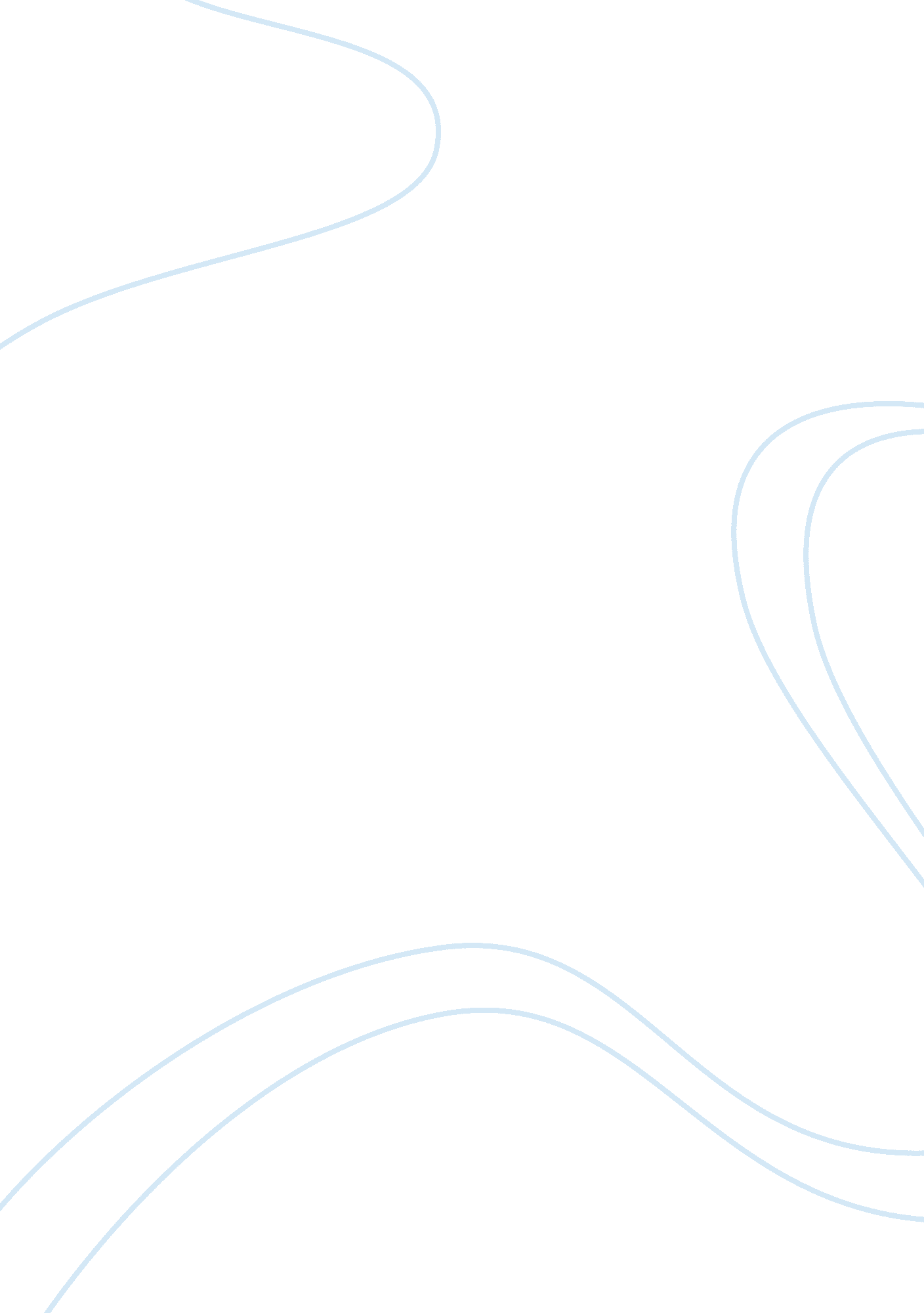 Great kant earthquake case studyBusiness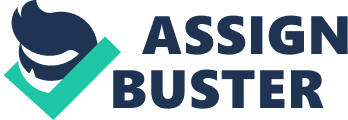 Geological Service, larger than the 7. 9-magnitude Great Kant Earthquake that evacuated Tokyo in 1923 or the 6. 8 magnitude quake that hit Kobo in 1995. It had 10, 000 times more energy than the magnitude 6. 3 earthquake in Christened, New Zealand, which struck 17 days earlier The Cause lapin is located on the east edge of the Eurasian Plate. Ere oceanic Pacific Plate subjects (sinks under) the Eurasian Plate. This plate margin is “ destructive” – it is not a smooth process, friction is present and the plates stick. When the plates stick, tension builds up. En this pressure builds up and is released, it causes a rapid shift in the plates ND a lot of energy to be release, in this case about the same as the annual energy output of the I-J. Impact lapin was largely prepared for the earthquake and many buildings remained standing afterwards, but it was not prepared for the subsequent Tsunami. A tsunami Nearing extended to at least 50 nations and territories, as far away as South America. Damage was caused in Tokyo and many injuries in the north where the quake was centered The yen fell sharply but recouped most of its decline several hours later. Tokyo stocks fell. Local television showed smoke rising from a Tokyo port building, fire in the capital’s waterfront Tibia district and an oil refinery ablaze in Chair, near rooky. A tsunami measured at anywhere from one meter to 7. 3 meters hit at various places along the coast, while a 10-meter tsunami was seen at the port in Sensed, near the epicenter. Aftershocks were continuing, with one hitting magnitude 7. 1, according to the SIS’S. Tall buildings swayed violently in central Tokyo as the aftershocks hit. Immediate power outages in Tokyo and eight other prefectures reportedly affected mom 4 million homes. In Await Prefecture a bridge collapsed and a building was Mashed away, with boats and cars swirling around in the rising waters. In Tokyo, hundreds of concerned office workers tried in vain to make calls on Jammed cellophane networks, some wearing hard hats and other protective headgear. Many of them streamed out of buildings in the business district, gathering in open areas. The crowd appeared spooked by the sound of glass windows rattling in tall buildings. Traders said most of the selling was offshore as Tokyo traders evacuated. The yen loud be in tort turner declines as the scale tot the damage becomes known. To major airports halted flights, though Handed Airport was later reported to have reopened several runways. All Tokyo area trains were halted, while the shakiness bullet train service was suspended. Water could be seen rising over cars and pouring into warehouses at Nonhuman port in Fuchsia Prefecture, with five deaths reported in Fuchsia. Two nuclear plants on the Pacific coast in Fuchsia were automatically shut down. At Fuchsia the subsequent tsunami disabled emergency enumerators required to cool the reactors. Over the following three weeks there was evidence of a partial nuclear meltdown in units 1, 2 and 3; visible explosions, suspected to be caused by hydrogen gas, in units 1 and 3; a suspected explosion in unit 2, that may have damaged the primary containment vessel; and a possible uncovering of the units 1, 3 and 4 spent fuel pools. Radiation releases caused large evacuations, concern over food and water supplies, and treatment of nuclear Norse. The I. E. has rated the events at level 7, the same as Cheyenne, and the sights on the scale – meaning that there is a major release of radio active material Ninth widespread health and environmental effects. The situation has been further compounded by numerous aftershocks. , 000 people confirmed dead 10, 000 more people expected to be confirmed dead 2, 000 people injured 530, 000 people displaced, staying in 2, 500 evacuation centers, such as schools and public halls 24, 000 people still completely isolated and cannot be reached 1. 2 million homes without power 1. 4 million homes without water 4, 700 destroyed houses 50, 000 damaged houses 582 roads cut off 32 bridges destroyed 